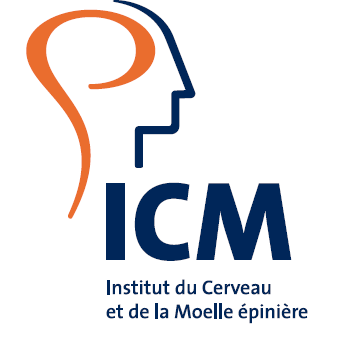 INSTITUT DU CERVEAU ET DE LA MOELLE EPINIERE (ICM)47, boulevard de l’Hôpital 75013 PARIS MARCHE PUBLIC DE SERVICES D’ASSURANCES LOT 2 ASSURANCE DOMMAGES AUX BIENS ET RISQUES ANNEXESACTE D’ENGAGEMENT IDENTIFICATION DE L’ACHETEURINSTITUT DU CERVEAU ET DE LA MOELLE EPINIERE CHU PITIE-SALPETRIERE 47, boulevard de l’Hôpital 75013 PARIS CARACTERISTIQUES DU MARCHEOBJET DU MARCHE PROCEDURE DE PASSATION DU MARCHEDUREE DU MARCHEVARIANTES Variantes « facultatives » (= solutions alternatives à l'initiative de l’acheteur avec exigences minimales) Les variantes facultatives sont autorisées, elles pourront porter sur les montants de garanties et les niveaux de franchise. La proposition de variante est facultative.Dans le cas où le candidat proposerait une variante, celui-ci devra répondre obligatoirement à l’offre de base au risque de voir son offre rejetée. Les variantes seront analysées selon les mêmes critères appliqués à l’offre de base définis au règlement de consultation.Variantes « obligatoires » (= Prestations supplémentaires éventuelles à l'initiative de l'acheteur)NEANT PERSONNES RESPONSABLES DANS LE CADRE DE L’EXECUTION DU MARCHEOrdonnateur :Le Directeur de l’Administration de l’ICMArticle 1er - ContractantEN CAS DE GROUPEMENT, LES PARTIES DEVRONT ETRE CLAIREMENT IDENTIFIEES CONTRACTANT 1 NOM – PRENOM ………………………………………………………………….…………….MAIL – TELEPHONE :……………………………………………………………….…………..POSTE OCCUPE : …..……………………………………………………..…………….………..NOM DE LA SOCIETE : …………………………………………………………………………..FORME JURIDIQUE : ……………………………………………………….…….………..……..ADRESSE DU SIEGE DE LA SOCIETE : .………………………………………………………..N°SIRET : ……………………………………………………………………………………………CODE APE : …………………………………………………………………………………………NOM DU CHARGE DE CLIENTELE REPONDANT A LA CONSULTATION : ..…………………………………………………………………..….….MAIL – TELEPHONE : ……………………………………………………………………….……ADRESSE POSTALE POUR TOUTE COMMUNICATION : ………………………………..…..CONTRACTANT 2 (en cas de groupement)NOM – PRENOM ………………………………………………………………….…………….MAIL – TELEPHONE :……………………………………………………………….…………..POSTE OCCUPE : …..……………………………………………………..…………….………..NOM DE LA SOCIETE : …………………………………………………………………………..FORME JURIDIQUE : ……………………………………………………….…….………..……..ADRESSE DU SIEGE DE LA SOCIETE : .………………………………………………………..N°SIRET : ……………………………………………………………………………………………CODE APE : …………………………………………………………………………………………NOM DU CHARGE DE CLIENTELE REPONDANT A LA CONSULTATION : ..…………………………………………………………………..….….MAIL – TELEPHONE : ……………………………………………………………………….……ADRESSE POSTALE POUR TOUTE COMMUNICATION : ………………………………..…..CONTRACTANT 3 (en cas de groupement et co-assurance)NOM – PRENOM ………………………………………………………………….…………….MAIL – TELEPHONE :……………………………………………………………….…………..POSTE OCCUPE : …..……………………………………………………..…………….………..NOM DE LA SOCIETE : …………………………………………………………………………..FORME JURIDIQUE : ……………………………………………………….…….………..……..ADRESSE DU SIEGE DE LA SOCIETE : .………………………………………………………..N°SIRET : ……………………………………………………………………………………………CODE APE : …………………………………………………………………………………………NOM DU CHARGE DE CLIENTELE REPONDANT A LA CONSULTATION : ..…………………………………………………………………..….….MAIL – TELEPHONE : ……………………………………………………………………….……ADRESSE POSTALE POUR TOUTE COMMUNICATION : ………………………………..…..CONTRACTANT 4 (en cas de groupement et co-assurance) NOM – PRENOM ………………………………………………………………….…………….MAIL – TELEPHONE :……………………………………………………………….…………..POSTE OCCUPE : …..……………………………………………………..…………….………..NOM DE LA SOCIETE : …………………………………………………………………………..FORME JURIDIQUE : ……………………………………………………….…….………..……..ADRESSE DU SIEGE DE LA SOCIETE : .………………………………………………………..N°SIRET : ……………………………………………………………………………………………CODE APE : …………………………………………………………………………………………NOM DU CHARGE DE CLIENTELE REPONDANT A LA CONSULTATION : ..…………………………………………………………………..….….MAIL – TELEPHONE : ……………………………………………………………………….……ADRESSE POSTALE POUR TOUTE COMMUNICATION : ………………………………..…..Le mandataire non solidaire du groupement conjoint, dûment habilité, est la société :…………………………………………………………………………………………………..Article 2 – Engagement du candidat Le candidat certifie avoir pris connaissance des pièces du marché, dont notamment le Cahier des clauses techniques particulières :DOMMAGES AUX BIENS ET RISQUES ANNEXESEt s’engage :□ Sans réserve, conformément aux documents visés ci-dessus, à exécuter les prestations définies au présent marché.  □ Avec réserves faites aux documents visés ci-dessus, indiquées au point V « Réserves » du présent Acte d’Engagement, à exécuter les prestations définies au présent marché.L'offre ainsi présentée ne me (nous) lie que si son acceptation m'est (nous est) notifiée dans un délai de 120 jours à compter de la date limite de remise des offres fixée par le règlement de la consultation.TARIFICATION  OFFRE DE BASELes prix du présent marché sont réputés établis sur la base des conditions économiques du mois précédent la remise des offres. Ce mois est appelé "mois zéro".V. RESERVES Si le candidat s’est engagé à exécuter les prestations avec réserves :Nombre de réserves       	Les réserves doivent être numérotées et détaillées en annexe.PAIEMENTa) paiement de l’opérateur économique cocontractant :L’acheteur se libérera des sommes dues, au titre du présent marché, en faisant porter le montant au crédit du compte ci-après : Ce cadre doit obligatoirement être complété. De plus, et dans tous les cas un RIB ou un RIP doit être joint.b) paiement des membres du groupement cocontractant :L’acheteur se libérera des sommes dues, au titre du présent marché, en faisant porter le montant au crédit du compte ci-après selon les répartitions jointes à l'annexe 1.Ces cadres doivent obligatoirement être complétés. De plus, et dans tous les cas un RIB ou un RIP pour chaque co-traitant doit être joint.Dans tous les cas, si une modification de domiciliation bancaire devait intervenir, le titulaire en informe l’acheteur par courrier recommandé avec accusé de réception, un RIB ou RIP sera joint.c) délais de paiement :Le mode de règlement des appels de prime choisi est le virement par mandat administratif. Il interviendra dans les 30 jours suivant la réception de la facture par l’Acheteur, conformément aux règles de la comptabilité publique.Le taux des intérêts moratoires sera celui du taux d’intérêt de la principale facilité de refinancement appliquée par la Banque centrale européenne à son opération de refinancement principal la plus récente effectuée avant le premier jour de calendrier du semestre de l’année civile au cours duquel les intérêts moratoires ont commencé à courir, majoré de huit points.Le dépassement du délai de règlement ouvre de plein droit, et sans autre formalité, pour le titulaire du marché, le bénéfice d'intérêts moratoires à compter du jour suivant l'expiration du délai ainsi qu’à une indemnité forfaitaire pour frais de recouvrement d’un montant de 40 €.Fait en un seul originalMention(s) manuscrite(s)  "Lu et approuvé"Signature(s) et cachet(s) de (des) entreprise(s)Signature et cachet du mandataire :Acceptation de l'offreEst acceptée la présente offre pour valoir acte d’engagement. (Réservé à l’acheteur)L'offre acceptée correspond :   à l'offre de base 		Le représentant de l’Acheteur :NOTIFICATION DU MARCHE  AU TITULAIRE (Date d’effet du marché)Elle est complétée par les annexes suivantes  :1) Annexes comprenant les pièces remises par le titulaire à l’appui de son offre :  Annexe n°1 relative aux réserves faites au cahier des clauses techniques particulières ; Annexe n°2 relative à la désignation et répartition des cotraitants en cas de groupement ;2) Annexes comprenant les pièces remises par le titulaire après le dépôt de son offre, sur demande de l’Etablissement  Annexe n°… relative aux demandes de précisions sur la teneur des offres ; Annexe n°… relative à la mise au point du marché (ou OUV11) ; Annexe n°… relative à la demande dans le cadre de l’offre anormalement basse ; Autres annexes (A préciser).ANNEXE I : BORDEREAU DE RESERVES FAITES AU CAHIER DES CLAUSES TECHNIQUES PARTICULIERES Listes des réserves, numérotées et énoncées distinctement dans la présente annexe, ayant pleine valeur contractuelle en application des stipulations de l’article V de l’Acte d’engagement.Réserve n° 1	.Réserve n° 2	.Réserve n° 3	.Réserve n° 4	.Réserve n° 5	.ANNEXE II : REPARTITION DES PRESTATIONS ENTRE COCONTRACTANTS EN CAS DE GROUPEMENT D’ENTREPRISESSignature et cachet des cocontractants:N° LOTINTITULE DU LOT1Responsabilité Civile Générale et Professionnelle2Dommages aux Biens et risques diversAppel d’offres avec négociation et audition (éventuelle) des candidats.Le marché est conclu pour une durée de 4 ans, du 1er janvier 2020 au 31 décembre 2023 inclus moyennant, en cas de résiliation, le respect d’un préavis de quatre mois pour l’assureur et deux mois pour l’assuré à compter de la date d’échéance. NOM DES ASSUREURS CAPACITE D’APERITION TOTAL 100 % ASSIETTE DE PRIMETAUX HTTAUX TTCPRIME HTPRIME TTCSuperficie globale :25 498 m²- du compte ouvert au nom de :- du compte ouvert au nom de :- à (établissement de crédit, agence ou centre, adresse):- à (établissement de crédit, agence ou centre, adresse):- code banque- code guichet- n° de compte- clé RIB- clé RIB- du compte ouvert au nom de :- du compte ouvert au nom de :- à (établissement de crédit, agence ou centre, adresse):- à (établissement de crédit, agence ou centre, adresse):- code banque- code guichet- n° de compte- clé RIB- clé RIB- du compte ouvert au nom de :- du compte ouvert au nom de :- à (établissement de crédit, agence ou centre, adresse):- à (établissement de crédit, agence ou centre, adresse):- code banque- code guichet- n° de compte- clé RIB- clé RIB- du compte ouvert au nom de :- du compte ouvert au nom de :- à (établissement de crédit, agence ou centre, adresse):- à (établissement de crédit, agence ou centre, adresse):- code banque- code guichet- n° de compte- clé RIB- clé RIBA LeA LeEn cas de remise contre récépissé :Le titulaire signera la formule ci-dessous :«  Reçu à titre de notification une copie du présent marché »A ………………………………………            le ………………………………SignatureEn cas d’envoi en LR/AR (Lettre recommandé avec accusé de réception): Coller dans ce cadre l’avis de réception postal, daté et signé par le titulaire (valant date de notification du marché)Répartition par cocontractant (dénomination de la prestation assurée par le cocontractant et rémunération attachée)Répartition par cocontractant (dénomination de la prestation assurée par le cocontractant et rémunération attachée)Répartition par cocontractant (dénomination de la prestation assurée par le cocontractant et rémunération attachée)Répartition par cocontractant (dénomination de la prestation assurée par le cocontractant et rémunération attachée)Total HT Part dePart dePart dePart de